Planning and Environment Act 1987COLAC OTWAY PLANNING SCHEMENotice of the Preparation of an Amendment to a Planning Scheme Amendment C101colaThe land affected by the Amendment is land generally in the north of Colac Otway Shire and in and adjacent to Colac township.The Amendment proposes to delete the Environmental Significance Overlay Schedule 1 (ES01) from the mapping and ordinance of the Colac Otway Planning Scheme and amend the mapping to the Environmental Significance Overlay Schedule 2 from the mapping of the Colac Otway Planning Scheme.Specifically, the amendment seeks to make the following changes:Map Changes:Delete Planning Scheme Overlay Maps 1ESO1, 2ESO1, 5ESO1, 6ESO1, 7ESO1, 8ESO1, 9ESO1 10ESO1 and 11ESO1.Amend Planning Scheme Overlay Maps 5ESO2, 11ESO2 and 15ESO2 to remove the Environmental Significance Overlay Schedule 2 (ESO2) from various parcels of land in and around Colac township.Ordinance Changes:Delete Clause 42.01 Environmental Significance Overlay – Schedule 1 (Warrion Groundwater Area). Update the Schedule to Clause 66.04 to delete reference to ESO1.Update the Schedule to Clause 72.03 – What does this planning scheme consist of? to delete reference to ESO1.You may inspect the Amendment, the Explanatory Report about the Amendment, the application, and any documents that support the Amendment and the application, including the proposed permit, free of charge, at the following locations:during office hours, at the office of the planning authority:Colac Otway Shire Council2-6 Rae StreetCOLAC VIC 3250.at the Department of Environment, Land, Water and Planning website, www.delwp.vic.gov.au/public-inspection.Any person who may be affected by the Amendment may make a submission to the planning authority about the amendment. Submissions must be made in writing giving the submitter’s name and contact address, clearly stating the grounds on which the Amendment is supported or opposed and indicating what changes (if any) the submitter wishes to make.Name and contact details of submitters are required for Council to consider submissions and to notify such persons of the opportunity to attend Council meetings and any public hearing held to consider submissions. The closing date for submissions is 20 February 2020.  Written submissions should be titled ‘Amendment C101cola Submission’ and emailed to inq@colacotway.vic.gov.au or posted to: Strategic Planning, Colac Otway Shire Council, PO Box 283, Colac, Victoria 3250.The planning authority must make a copy of every submission available at its office for any person to inspect free of charge until the end of the of two months after the amendment comes into operation or lapses.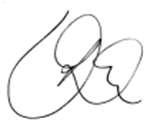 DOUG MCNEILLManager Planning Building and HealthColac Otway Shire Council